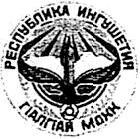 АДМИННСТРАЦНЯМО «ГОРОДСКОЙ ОКРУГ ГОРОД СУНЖА»ПОСТАНОВЛЕНИЕ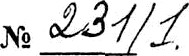 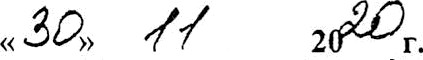 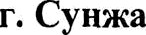 «Об       утверждении       муниципальной        целевой        программы«Профилактика правонарушений и терроризма, противодействие экстремизму на территории МО «Городской округ город Сунжа»             на 2021-2023 годы»В соответствии с Федеральным  законом  от 06.10.2003 года  № 131-ФЗ«Об общих принципах организации местного самоуправления в Российской Федерации»:ПОСТАНАВЛЯЮ:Утвердить муниципальную целевую Программу «Профилактика правонарушений и терроризма, противодействие экстремизму на территории                    МО «Городской округ город Сунжа» на 2021-2023 годы», согласно приложению.Настоящее постановление вступает в силу со дня его подписания и подлежит опубликованию на официальном Интернет-сайте администрации муниципального образования «Городской округ город Сунжа».Контроль по выполнению настоящего постановления оставляю за собой.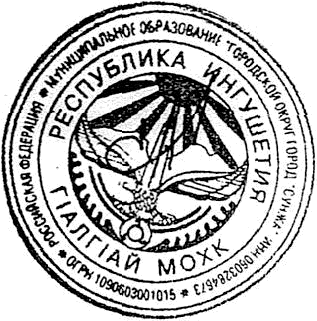 Глава города	Х-Б.Х. СапралиевПриложение № 1к постановлению администрации        муниципального образования  «Городской округ город Сунжа»   от «	»________20___ г. №___ Программа«Профилактика правонарушений терроризма, противодействие экстремизму на территории муниципального образованно «Городской округ город Сунжа» на 2021-2023 годы»Паспорт программыРазработка указанной ведомственной целевой программы вызвана необходимостью эффективного разрешения проблем в области обеспечения правопорядка, проявлений терроризма и экстремизма на территории МО«Городской округ город Сунжа». Негативные тенденции в изменении криминогенной     обстановки,	на     территории     города,      формируют благоприятную среду для правонарушений и преступлений, прежде всего среди несовершеннолетних, молодежи, безработных и т.д. Необходимо усилить работу по воспитанию подрастающего поколения. Для предупреждения проявлений терроризма и экстремизма требуется повысить эффективность профилактических мер. Для преодоления негативных тенденций и улучшения обстановки в области профилактики преступлений, правонарушений, проявлений терроризма и экстремизма на территории города необходимы целенаправленные и согласованные действия всех субъектов территориальной системы профилактики.Подпрограмма 1. «Профилактика правонарушений на территорииМО «Городской округ город Сунжа».ПACПOPTРаздел І. Содержание проблемы и обоснованиенеобходимости ее решения программными методамиПодпрограмма "Профилактика   преступлений   на   территории   МО«Городской округ город Сунжа» на 2021 – 2023 годы" разработана в соответствии с Конституцией Российской Федерации, федеральными законами и другими нормативно-правовыми актами, регламентирующими вопросы борьбы с преступностью, деятельность государственных и правоохранительных органов власти, Конституцией Республики Ингушетия, республиканской целевой программы «Профилактика правонарушений в Республике Ингушетия на 2021-2023гг.», законами Республики Ингушетия, с учетом оценки криминогенной обстановки и прогнозов динамики преступности на последующие годы.Негативное воздействие на оперативную обстановку продолжает оказывать:дальнейшая консолидация преступного элемента (все чаще преступления принимают умышленный и спланированный характер);широкое распространение наркомании, не получающее адекватного профилактического противодействие со стороны общества и остающееся серьезным фактором, во многом влияющим на состояние преступности;существование террористической угрозы; высокий уровень безработицы;слабая техническая оснащённости особо важных объектов и территорий; приток в район иностранной рабочей силы.Решение задач, направленных на достижение дальнейших качественных сдвигов в результатах правоохранительной деятельности, невозможно без серьезной поддержки, объединения усилий органов власти и управления, широкого привлечения негосударственных структур, общественных                   объединений и граждан. Это обусловливает необходимость программно- целевого подхода.Мероприятия Подпрограммы направлены на противодействие криминальному насилию, обеспечение надежной защиты личной и имущественной безопасности граждан, улучшение раскрытия и расследования преступлений, профилактику правонарушений и преступлений, особенно среди несовершеннолетних и молодежи, обеспечение правопорядка и общественной безопасности на улицах, повышение эффективности борьбы с организованной преступностью, изъятие из незаконного оборота оружия, борьбу с наркоманией.В настоящую Программу внесены мероприятия, требующие совместных усилий правоохранительных органов, а также других заинтересованных структур и ведомств, направленные на повышение эффективности борьбы с преступностью.Раздел II. Основные цели н задачи, сроки н этапыреализации подпрограммыЦелью Подпрограммы является формирование эффективной многоуровневой системы профилактики правонарушений на территории МО«Городской округ город Сунжа».Задачи Подпрограммы:снижение уровня преступности на территории МО «Городской округ город Сунжа»;создание системы социальной профилактики правонарушений, направленной, прежде всего на активизацию борьбы с пьянством, алкоголизмом, наркоманией, преступностью, безнадзорностью, беспризорностью несовершеннолетних, незаконной миграцией, адаптацию лиц, освободившихся из мест лишения свободы;совершенствование нормативной правовой базы города по профилактике преступлений;участия и улучшение координации деятельности органов власти и местного самоуправления в предупреждение правонарушений;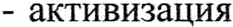 повышение оперативности реагирования на сообщения, о правонарушениях за счет наращивания технических средств контроля, за ситуацией в общественных местах;оптимизация работы по предупреждению и профилактике правонарушений, совершаемых в общественных местах;вы явление и устранение причин и условий, способствующих совершению правонарушений;повышение качества участия в профилактике правонарушений общественных формирований правоохранительной направленности;повышение уровня доверия населения к правоохранительным органам;создание целостной системы информационного обеспечения деятельности правоохранительных органов.Подпрограмма рассчитана на 2021- 2023 годы, включает в себя 3 этапа               реализации:й этап - 2021 год;й этап - 2022 год; 3-й этап - 2023 год.Раздел III. Система мероприятий ПодпрограммыСистема мероприятий приведена в приложении 1 к Подпрограмме и включает следующие мероприятия по приоритетным направлениям в сфере профилактики правонарушений:общие организационные мероприятия;формирование общей системы профилактики правонарушений;профилактика правонарушений в сфере семейно-бытовых отношений;профилактика правонарушений среди несовершеннолетних и защита их прав;профилактика правонарушений, связанных с нелегальной миграцией;профилактика наркомании и алкоголизма, а также правонарушений, связанных с оборотом спиртосодержащей продукции, незаконным оборотом наркотических средств и психотропных веществ;информационное обеспечение профилактики правонарушений.Раздел IV. Механизм реализации мероприятий Подпрограммы и контроль, за ходом ее выполнения          Межведомственная комиссия по противодействию злоупотребления наркотическими средствами и их незаконному оборону при администрации МО «Городской округ город Сунжа» организует исполнение программных мероприятий, координирует деятельность исполнителей Программы (MBKK).Контроль, за выполнением Подпрограммы осуществляет Администрация МО «Городской округ город Сунжа».До 1 января ежегодно участники Подпрограммы предоставляют обобщенный доклад о ходе ее выполнения в Межведомственную комиссию по противодействию злоупотребление наркотическими средствами и их незаконному обороту при администрации МО «Городской округ город Сунжа», в том числе статистическую, справочную, и аналитическую информацию о реализации Подпрограммы.При отсутствии финансирования мероприятий Подпрограммы муниципальный заказчик и исполнители вносят предложения об изменении сроков их реализации либо снятии их с контроля.Ход и результаты реализации Подпрограммы должны освещаться в средствах массовой информации.Раздел V. Финансирование мероприятий ПодпрограммыФинансирование	мероприятий	Программы	и	подпрограммы осуществляется за счет средств городского бюджета.Объем средств городского бюджета, необходимый для финансирования Подпрограммы, составляет:В том числе по годам реализации:2021гoд - 300,0 тысяч рублей;2022 год - 300,0 тысяч рублей;2023 год -  300,0 тысяч рублей.Раздел VI. Оценка эффективность реализации ПодпрограммыПредполагается, что реализация Подпрограммы будет способствовать: повышению эффективности государственной системы социальнойпрофилактики правонарушений, привлечению к организации деятельности по предупреждению правонарушений организаций всех форм собственности, а также общественных объединений;устранению причин и условий совершения преступлений и других правонарушений;обеспечению нормативного правового регулирования профилактики правонарушений;уменьшению общего числа совершаемых преступлений; оздоровлению обстановки на улицах и других общественных местах; снижению уровня рецидивной и "бытовой" преступности;улучшению	профилактики	правонарушений	в	среде несовершеннолетних и молодежи;улучшению	социальной	защищенности	общества	в	результате уменьшения общего числа совершаемых преступлений;организация спортивной,	досуговой   работы по	месту жительства	и учебы несовершеннолетних и молодежи;усилению контроля за миграционными потоками, снижению количества незаконных мигрантов;укреплению технической защищенности организацией и предприятий оттеррористической угрозы;снижению количества преступлений, связанных с незаконным оборотом наркотических средств и психотропных веществ;совершенствованию   наркологической   помощи    лицам,    страдающималкогольной и наркотической зависимостью;повышению уровня доверия населения к правоохранительным органам.Результаты реализации Подпрограммы позволят закрепить тенденцию общей стабилизации криминогенной обстановки, снижению доли тяжких преступлений, уменьшению темпов роста организованной преступности в целом.Приложение N 1Муниципальной программе "Профилактика преступлений на территории МО «Городской округ город Сунжа»на 2021-2023 годаСИСТЕМА МЕРОПРНЯТИЙ К ПОДПРОГРАМЕ ПРОФИЛАКТИКА ПРЕСТУНЛЕНИЙ НА ТЕРРИТОРИИ МО«ГОРОДСКОЙ ОЕРУГ ГОРОД СУНЖА» НА 2021 - 2023гг."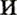 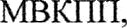 Разработка паспортов безопасности	города  указанием	характеристики населенного	пункта протяжённость,	границы), демографической ситуации,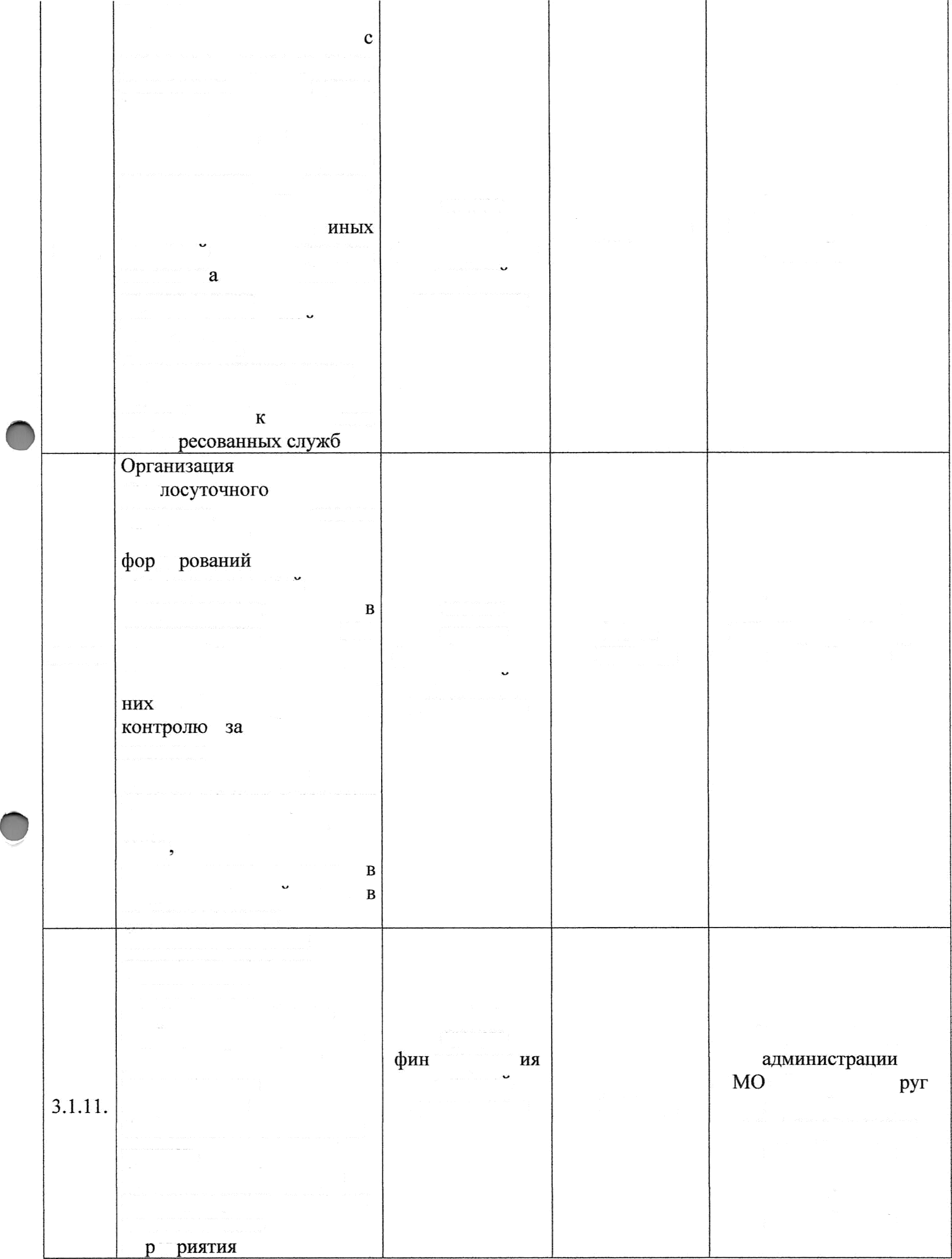 национального составаколичества	работающих, учащихся студентов,категории граждан, количеств	объектов осуществления предпринимательской деятельности,социально-экономических характеристик,	обеспечитьдоступ 	нимзаинтеза счет	Администрациясредств	4-е полугодие	МО «Городской округ финансирования		2021 года		город Сунжа»текущей деятельностидежурства общественныхми правоохранительной направленностичленовза счетАдминистрацияадминистрации	МО«Городской	округ	город Сунжа», с возложением на обязанностей		пообстановкой,средств	4-й кв.финансирования	2021гoдa текущейдеятельностиМО «Городской округ город Сунжа»оказанию правоохранительных органам помощи в решении оперативно-служебных задачв	том	числе	участия следственных	действиях качестве понятых Составление списков граждан из числа лиц, занимающихся в спортивных секциях и клубах, готовых принимать участие в обеспечении правопорядка и общественной безопасности в населенных пунктах.Организация обучающих семинаров указанных лиц и их вовлечение вмероприятиеза счет средств финансирования текущейдеятельности	2021 годСоциальный отдел«Городской округ  город Сунжа»,МО МВД России «Сунженский»               (по согласованию)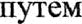 Приложение № 2 муниципальной подпрограмме "Профилактика преступлений натерритории МО «Городской округ город Сунжа»на 2021-2023 гг"ЦЕЛЕВЫЕ ИНДНКАТОРЫ И ПОКАЗАТЕЛИ ПРОГРАММЫ (ПРОЦЕНТОВ)Подпрограммы	2.	Противодействие	экстремизму	и	профилактика терроризма на территории МО «Городской округ город Сунжа»Паспорт подпрограммыОценка исходной ситуацииРезкая активизация деятельности террористических организаций на территории Северо-Кавказского Федерального округа.Экстремистские организации и их члены используют любые социальные, этнические и религиозные осложнения, разногласия между политическими партиями и объединениями, иные факторы нестабильности в целях достижения своих идеологических и политических интересов.Общественная опасность объединений экстремистской направленности и необходимость принятия эффективных мер по противодействию и усилению борьбы с проявлениями любых форм экстремизма очевидна.Усиление борьбы с экстремизмом ведется с очевидными уголовно наказуемыми действиями - терроризмом, захватом или присвоением властных полномочий, созданием незаконных вооруженных формирований, осуществлением массовых беспорядков, хулиганством и актами вандализма по мотивам идеологической, политической, расовой, национальной или религиозной ненависти либо вражды.Сегодняшняя борьба с экстремизмом затрагивает также сферы, которые трактуются как: - подрыв безопасности Российской Федерации; возбуждение расовой, национальной или религиозной розни, а также социальной розни, связанной с насилием или призывами к насилию; - унижение национального                    достоинства, а равно по мотивам ненависти либо вражды в отношении какой-либо социальной группы; - пропаганда исключительности, превосходства либо неполноценности граждан по признаку их отношения к религии, социальной, расовой, национальной, религиозной или языковой принадлежности.Цель и задачи ПрограммыГлавная		цель		Программы		-	организация	антитеррористической деятельности, противодействие возможным фактам проявления терроризма и экстремизма,			укрепление		доверия		населения		к	работе		органов государственной власти и органов местного самоуправления, администрации МО	«Городской	округ		город	Сунжа»,		правоохранительным	органам, формирование толерантной среды на основе ценностей многонационального российского	общества,	общероссийской	гражданской		идентичности	и культурного самосознания, принципов соблюдения прав и свобод человека.Основными задачами реализации Программы являются:утверждение основ гражданской идентичности как начала, объединяющего всех жителей МО «Городской округ город Сунжа»;воспитание культуры толерантности и межнационального согласия;достижение необходимого уровня правовой культуры граждан как основы толерантного сознания и поведения;формирование в молодежной среде мировоззрения и духовно- нравственной атмосферы этнокультурного взаимоуважения, основанных на принципах уважения прав и свобод человека, стремления к межэтническому миру и согласию, готовности к диалогу;общественное осуждение и пресечение на основе действующего законодательства любых проявлений дискриминации, насилия, расизма и экстремизма на национальной и конфессиональной почве;разработка и реализация в муниципальных учреждениях культуры программ, направленных на формирование у подрастающего поколения                   позитивных установок на этническое многообразие.Основные мероприятия ПрограммыПоследовательное	обеспечение	конституционных	прав, гарантирующих равенство граждан любой расы и национальности, а также свободу вероисповедания;— утверждение общероссийских гражданских и историко- культурных ценностей, поддержание российского патриотизма и многокультурной природы российского государства и российского народа как гражданской нации;- последовательное и повсеместное пресечение проповеди нетерпимости и насилия.В сфере культуры и воспитании молодежи:утверждение концепции многокультурности и многоукладности российской жизни;развитие воспитательной и просветительской работы с детьми и молодежью о принципах поведения в вопросах веротерпимости и согласия, в том числе в отношениях с детьми и подростками;реагирование на случаи проявления среди детей и молодежи негативных стереотипов, межэтнической розни и личностного унижения представителей других национальностей и расового облика;пресечение деятельности и запрещение символики экстремистских групп и организаций на территории поселения;индивидуальная работа с теми, кто вовлечен в деятельность подобныхгрупп или разделяет подобные взгляды;расширение для детей и молодежи экскурсионно-туристической деятельности для углубления их знаний о стране и ее народах.Управление ПрограммойОсновой реализации Программы должно стать создание правового, организационного, финансового и других видов обеспечения достижения поставленных целей по противодействию экстремизму и профилактике терроризма на территории МО «Городской округ город Сунжа». Координацию деятельности исполнителей осуществляет Администрация МО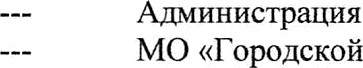 «Городской округ город Сунжа», анализ и оценку эффективности исполнения программы, подготовку материалов для рассмотрения на заседании городского совета депутатов специалист администрации, уполномоченный по вопросам чрезвычайных ситуаций МО «Городской округ город Сунжа» совместно с участковыми уполномоченными полиции.Контроль за пополнением Программы          Контроль за исполнением Программы осуществляет Администрация МО«Городской округ город Сунжа».6.Перечень мероприятий по реализации программы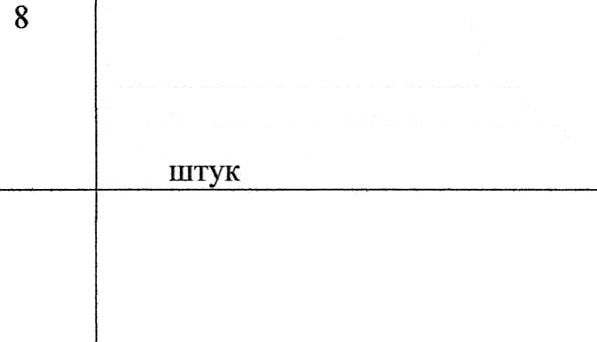 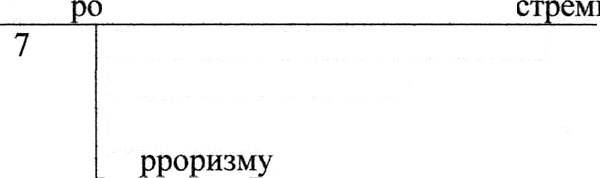 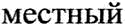 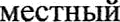 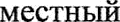 ПереченьосновныхмероприятийМероприятия	Программы	сгруппированы	в	2 подпрограммы, объединенные единой целью:Профилактика правонарушений на территории МО«Городской округ город Сунжа»Противодействие экстремизму и профилактика терроризма на территории МО «Городской округ город Сунжа».Контроль за исполнением программыАдминистрация МО «Городской округ город Сунжа».Объемы и источникифинансирования программыВceгo по программе: 1 230,0 тыс. руб., Подпрограмма 1:2021 - 300,0 тыс. руб.,2022 - 300,0 тыс. руб.,2023 - 300,0 тыс. руб.Подпрограмма 2:2021 - 110,0 тыс. руб.,2022 - 110,0 тыс. руб.,2023 - 110,0 тыс. руб.Финансирование Программы осуществляется из бюджета Администрации МО «Городской округ город Сунжа».ОжидаемыеПротиводействия	проникновению	в	общественноерезультаты отсознание	идей	религиозного	фундаментализма,реализацииэкстремизма и нетерпимости.программыСовершенствование форм и методов работы органовместного самоуправления по профилактике проявленийксенофобии,	национальной и расовой нетерпимости,противодействию этнической дискриминации.Повышение	уровня	компетентности	сотрудниковмуниципальных учреждений в вопросах миграционнойи	национальной	политики,	способах	формированиятолерантной среды и противодействия экстремизму.Создание	эффективной	системы	правовых,организационных	и	идеологических	механизмовпротиводействия	экстремизму,	этнической	ирелигиозной нетерпимости.Наименование подпрограммыПрофилактика правонарушений на территории МО «Городской округ город Сунжа» Республики Ингушетия на 2021 - 2023 годыЗаказчикподпрограммаАдминистрация МО «Городской округ городСунжа»РазработчикподпрограммыАдминистрация МО «Городской округ городСунжа»ИсполнителиподпрограммыАдминистрация МО «Городской округ городСунжа», муниципальные учреждения городаЦель подпрограммыформирование	эффективной	многоуровневойсистемы	профилактики	правонарушений	на территории МО «Городской округ город Сунжа»Республики ИнгушетияЗадачи подпрограммыснижение   уровня    преступности    на    территорииМО «Городской    округ     город     Сунжа»; создание системы социальной профилактики правонарушений;совершенствование нормативно-правовой базы города по профилактике правонарушений; активизация участия и улучшение координации деятельности   органов      местного   самоуправления в	предупреждении	правонарушений; повышение оперативности реагирования на сообщения о правонарушениях за   счет наращивания технических средств контроля за ситуацией	в	общественных	местах; оптимизация работы по предупреждению и профилактике правонарушений, совершаемых в общественных				местах;выявление и устранение причин и условий, способствующих     совершению      правонарушений;повышение качества участия в профилактике правонарушений общественных формирований правоохранительной	направленности; повышение уровня доверия населения к правоохранительным		органам; создание целостной системы информационного обеспечения деятельности правоохранительных органов.Сроки и этапыреализации программы1-й этап -2021 год 2-й этап - 2022 год 3-й этап - 2023 годПереченьосновных мероприятий подпрограммыФормирование общей системы профилактики правонарушений;профилактика правонарушений в сфере семейно-бытовых		отношений; профилактика	правонарушений			среди несовершеннолетних и защита их прав; профилактика правонарушений, связанных с нелегальной			миграцией:профилактика наркомании и алкоголизма, а также правонарушений, связанных с оборотом спиртосодержащей         продукции,         незаконнымоборотом наркотических средств и психотропных веществ;Контроль за исполнениемподпрограммыАдминистрация МО «Городской округ город Сунжа»Объемы и источники финансированияОбъем средств бюджета администрации города, необходимый для финансирования подпрограммы составляет всего - 900,0 тыс. рублей,В том числе реализация по годам: 2021 год - 300,0 тыс. рублей;2022 год - 300,0 тыс. рублей; 2023 год - 300,0 тыс. рублей,Ожидаемые результатыповышение	эффективности	государственнойреализациисистемы	социальной	профилактикиподпрограммыправонарушений,	привлечение	к	организациидеятельности по предупреждению правонарушенийорганизаций	всех	форм	собственности,	а	такжеобщественных	объединений; устранение причин и условий совершения преступлений и других правонарушений;уменьшение	общего	числа	совершаемыхпреступлений;оздоровление обстановки	на	улицах	и	другихобщественных	местах;снижение	уровня	рецидивной	и	"бытовой"преступности;улучшение профилактики правонарушений в среденесовершеннолетних	и	молодежи;организация спортивной,	досуговой	работы	поместу жительства и учебы несовершеннолетних	имолодежи;усиление контроля за	миграционными	потоками,снижение	количества	незаконных	мигрантов;укрепление		технической		защищенности организаций	и предприятий	от террористическойугрозы;снижение количества преступлений, связанных	снезаконным оборотом	наркотических	средств	и психотропных	веществ;совершенствование	наркологической	помощи лицам, страдающим алкогольной и наркотическойзависимостью;повышение	уровня	доверия	населения	к правоохранительным органам     (Приложение № 2)1.1.3.Анализ	      эффективности работы	по		привлечению общественных формирований правоохранительной направленности	к	охране общественного		порядка	иобеспечению общественной безопасности1-е полугодие 2021 годаМО МВД России«Сунженский»(по согласованию), MBKПП1.1.4.Разработка	проекта постановлении администрации		МО«Городской округ город Сунжа», определяющего порядок и количество квотируемых	местдля трудоустройства лиц, освобожденных     из    мест лишения свободы 3-й квартал 2021 годаМО МВД России «Сунженский»(по согласованию), отдел социальной защиты населения Сунженского района и  г. Сунжа(по согласованию), Администрация МО «Городской округа города  Сунжа»Разработка	проекта постановления администрации		МО«Городской	округ	город Сунжа»,утверждающего	порядок оказания	медицинской помощи4-й квартал 2021 года      МО МВД РОССИИ«Сунженский»(по согласованию), Сунженская ЦРБ(по согласованию), Администрация МО       «Городской округа города  Сунжа»1.1.5.      МО МВД РОССИИ«Сунженский»(по согласованию), Сунженская ЦРБ(по согласованию), Администрация МО       «Городской округа города  Сунжа»      МО МВД РОССИИ«Сунженский»(по согласованию), Сунженская ЦРБ(по согласованию), Администрация МО       «Городской округа города  Сунжа»Лицам находящимся в состоянии	алкогольного опьянения, предусматривающий формирование  специализированных       МО МВД РОССИИ«Сунженский»(по согласованию), Сунженская ЦРБ(по согласованию), Администрация МО       «Городской округа города  Сунжа»медицинских бригад скорой      МО МВД РОССИИ«Сунженский»(по согласованию), Сунженская ЦРБ(по согласованию), Администрация МО       «Городской округа города  Сунжа»помощи	и      МО МВД РОССИИ«Сунженский»(по согласованию), Сунженская ЦРБ(по согласованию), Администрация МО       «Городской округа города  Сунжа»специализированныхпалат	в	лечебных заведениях      МО МВД РОССИИ«Сунженский»(по согласованию), Сунженская ЦРБ(по согласованию), Администрация МО       «Городской округа города  Сунжа»Разработка	проекта постановления Администрация МО«Городской округ город Сунжа»,МО МВД России«Сунженский»(по согласованию)администрации МО«Городской	округ	город Сунжа»Администрация МО«Городской округ город Сунжа»,МО МВД России«Сунженский»(по согласованию)Администрация МО«Городской округ город Сунжа»,МО МВД России«Сунженский»(по согласованию)1.1.6.устанавливающего ответственность организаторов	массовых мероприятий за обследование правопорядка при	их 3-й квартал 2021 годаАдминистрация МО«Городской округ город Сунжа»,МО МВД России«Сунженский»(по согласованию)проведении, а также порядок поведения зрителейболельщиков при проведении общественно- политических, культурных и спортивных мероприятий с массовым пребыванием граждан1.1 .7.Подготовка	проекта решения Антитеррористической комиссии		приадминистрации	МО«Городской округ город Сунжа», утверждающего списки	объектов, расположенных		на территории     города     покатегориям1-й квартал 2021 годаATK при администрации МО «Городской округ город Сунжа», МО МВД РОССИИ«Сунженский» (по согласованию)ї. 1.8.Разработка	проектагородской	целевой программы "О повышенииуровня антитеррористической  защищённости техническойукрупнённости объектов особой		важности, жизнеобеспечения и мест массового	пребыванияграждан"               -2021 годМО МВД России «Сунженский»(по согласованию)MBKПП. ATK приадминистрации МО«Городской округ город Сунжа»1.1.9.Разработка	проекта постановления администрации		МО«Городской	округ	городСунжа»,определяющего		порядок функционирования муниципальных специализированных стоянок	для	хранениязадержанного	и бесхозного транспорта       -2021 годотдел правового обеспечения администрации города, ОГИБДДД ОМВД России «Сунженский» (по согласованию)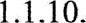 Разработка проекта постановления администрации		МО«Городской	округ	городСунжа», определяющего единый порядок создания	иоснащения	участковых уполномоченных полиции Финансирование не требуется2021 годМО МВД России«Сунженский»( по согласованию)по патрулированию города3.1.12.Проведение совместных оперативно- профилактических мероприятий, направленных на профилактику правонарушений на территории городаза счет средствфинансирования текущейдеятельности2021 - 2023годаМО МВД России «Сунженский»(по согласованию), АдминистрацияМО «Городской округ город Сунжа»3.1.13.Проведение мероприятий, направленных на склонение граждан к добровольной сдаче на возмездной основе незаконно	хранящихся предметов вооруженияза счет средств текущегофинансирования2021 - 2023годаМО МВД РОССИИ«Сунженский» (по согласованию), АдминистрацияМО ‹Городской округгород Сунжа»3.1.14.Изготовление				брошюр буклетов	н				иного расходного			материала, связанного с пропагандой неприятия		преступной идеологии. Изготовление баннеров, посвященых борьбе с преступлениями в количестве 180 штук80,0150,02021 г.Администрация МО «Городской округгород Сунжа»3.1.15.Проверка	по месту жительства		лиц, добровольноотказавшихся от участия в незаконных вооруженных формированиях. Оказание при	необходимости материальной помощи и   содействия в решении социально- бытовых проблемза счет средствфинансирования текущей деятельности2021 год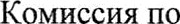 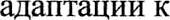 мирной жизнилиц,отказавшихся от участия вНВФ3.2. На втором и третьем этапе (2022, 2023 гг.)3.2. На втором и третьем этапе (2022, 2023 гг.)3.2. На втором и третьем этапе (2022, 2023 гг.)3.2. На втором и третьем этапе (2022, 2023 гг.)3.2.1.Изготовление баннеров, посвященных борьбе с преступлениямив количестве -170,0 штук. Изготовление памяток и буклетов, посвящённыхборьбе с преступлениями, в150,02022 год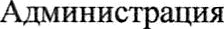 МО «Городской округ город Сунжа»3.2.1.Изготовление баннеров, посвященных борьбе с преступлениямив количестве -170,0 штук. Изготовление памяток и буклетов, посвящённыхборьбе с преступлениями, в150,070,02023 год  2022 годМО «Городской округ город Сунжа»духовенства4.5.Мониторинг конфликтных ситуаций в семьях, а также среди	соседей и  односельчан. Предупреждение возможных	тяжкихпоследствий	спривлечениемстарейшин и духовенстваза счет средствфинансированиятекущейдеятельности2021 - 2023годаАдминистрацияМО «Городской округ город Сунжа»,МО МВД России«Сунженский» (по согласованию),4.6.Составление списка семей, находящихся в состоянии вражды. Принятие мер к примирению таких семей с привлечением духовенства и старейшин за счет средствфинансированиятекущей деятельности2021 - 2023года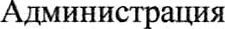 МО «Городской округ город Сунжа»,МО МВД России«Сунженский» (по согласованию)             V. Профилактика преступлений среди несовершеннолетних и защита их прав             V. Профилактика преступлений среди несовершеннолетних и защита их прав             V. Профилактика преступлений среди несовершеннолетних и защита их прав             V. Профилактика преступлений среди несовершеннолетних и защита их прав5.1.Формирование	банка данных семей, находящихся в социально-опасном  положении.за счет средствфинансирования текущей деятельности2-й квартал2021 г.MBKПП, Администрация МО «Городской округ город Сунжа»5.2.Проведение	лекций, практических занятий и семинаров	в образовательных учреждениях города	по проблемам профилактики правонарушений, безнадзорности	и беспризорности несовершеннолетнихза счет средствфинансирования текущейдеятельности2021 - 2023годаПДН МО МВД России«Сунженский»(по согласованию),РЦОКО и ОИСунженскому району(по согласованию)     Духовенство города                   VI. Профилактика преступлений, связанных с нелегальной миграцией                   VI. Профилактика преступлений, связанных с нелегальной миграцией                   VI. Профилактика преступлений, связанных с нелегальной миграцией                   VI. Профилактика преступлений, связанных с нелегальной миграцией6.1.Разработка	вопросасоздания	в городе центра		временного содержания иностранных граждан и лиц без гражданства, подлежащих депортации за пределы               -2021roдOBM МО ОМВД России«Сунженский» (по согласованию)6.2.Сформировать банк данных граждан, организовавших на коммерческой основе компактное размещение иностранных граждан и лиц без	гражданства, находящихся в городе.за счет средствфинансирования текущей деятельности2021гoдОВМ МО ОМВД России«Сунженский»(по согласованию)6.3.Проведение	семинаров,	с привлечением руководителейпредприятий и организаций, использующихиностранную рабочую силу по разъяснению действующего законодательства	понаправлению деятельностиза счет средствфинансирования         текущейдеятельности  2021-2023      годаОВМ МО МВД России«Сунженский» (по согласованию)6.4.Проведение	оперативно- профилактических мероприятий по выявлению и пресечению направлениймиграционногозаконодательстваза счет средствфинансирования текущейдеятельности2021 - 2023            годаOBM МО ОМВД России«Сунженский» (по согласованию)VII. Профилактика наркомании, а также преступлений связанных соборотом спиртосодержащей продукции, незаконном оборотом наркотических средств нпсихотропных веществVII. Профилактика наркомании, а также преступлений связанных соборотом спиртосодержащей продукции, незаконном оборотом наркотических средств нпсихотропных веществVII. Профилактика наркомании, а также преступлений связанных соборотом спиртосодержащей продукции, незаконном оборотом наркотических средств нпсихотропных веществVII. Профилактика наркомании, а также преступлений связанных соборотом спиртосодержащей продукции, незаконном оборотом наркотических средств нпсихотропных веществVII. Профилактика наркомании, а также преступлений связанных соборотом спиртосодержащей продукции, незаконном оборотом наркотических средств нпсихотропных веществ7.1.Организация и проведение оперативно-розыскных		и профилактических мероприятий	по противодействию незаконномуоборону	наркотическихсредств	растительного происхожденияза счет средствфинансирования текущейдеятельности2021- 2023годаМО МВД России«Сунженский»(по согласованию), Межведомственная комиссия по противодействию злоупотреблению наркотических средств ипсихотропных веществ  (по согласованию)7.2.Организация и проведение оперативно- профилактических мероприятий по выявлению фактов	незаконной реализации спиртосодержащей продукцииза счет средствфинансирования текущейдеятельности2021 - 2023            годаМО МВД России«Сунженский»(по согласованию)7.3.Проведение бесед с населением города по проблемам профилактики потребления наркотических средств и алкогольной                -2021 - 2023   годаМО МВД России«Сунженский»(по согласованию),Духовенство городаVIII.  Информационное обеспечение профилактики преступленийVIII.  Информационное обеспечение профилактики преступленийVIII.  Информационное обеспечение профилактики преступленийVIII.  Информационное обеспечение профилактики преступленийVIII.  Информационное обеспечение профилактики преступленийСунжа».Воспитание культуры толерантности и межнационального согласия.Достижение необходимого уровня правовой культуры граждан как основы толерантного сознания и поведения.Формирование в молодежной среде мировоззрения и духовно- нравственной атмосферы этнокультурного взаимоуважения, основанных на принципах уважения прав и свобод человека, стремления к межэтническому миру и согласию, готовности к диалогу.Общественное осуждение и пресечение на основе действующего законодательства любых проявлений дискриминации, насилия, расизма и экстремизма на национальной и конфессиональной почве.Сроки реализации подпрограммы2021-2023 годы.Объем средств, выделяемых на реализацию мероприятий настоящей Подпрограммы, ежегодно уточняется при формировании проекта бюджета на соответствующий финансовый год.ПереченьОСНОВНЫХмероприятийУтверждение		общероссийских		гражданских	и		историко- культурных			ценностей,	поддержание		российского патриотизма	и		многокультурной		природы		российского государства и российского народа как гражданской нации; Последовательное		и	повсеместное	пресечение		проповеди нетерпимости и насилия.контроль за исполнением подпрограммыАдминистрация МО «Городской округ город Сунжа»Объемы иИСТОЧНИКИфинансирования подпрограммыВceгo по подпрограмме: ЗЗ0,0тыс. руб., 2021 - 110,0 тыс. руб.,2022 - 110,0 тыс. руб.,2023 - 110,0 тыс. руб.Финансирование Программы осуществляется из бюджета Администрация МО «Городской округ город Сунжа».Ожидаемые результаты от реализации подпрограммыПротиводействия проникновению в общественное сознание идей религиозного фундаментализма, экстремизма и нетерпимости.Совершенствование форм и методов работы органов местного самоуправления по профилактике проявлений ксенофобии, национальной и расовой нетерпимости, противодействию этнической дискриминации.Повышение уровня компетентности сотрудников муниципальных учреждений в вопросах миграционной и национальной политики, способах формирования толерантной среды и противодействия экстремизму.Создание эффективной системы правовых, организационных и идеологических механизмов противодействия экстремизму, этнической и религиозной нетерпимости.